Masterpiece Living Website: Create Account Instructions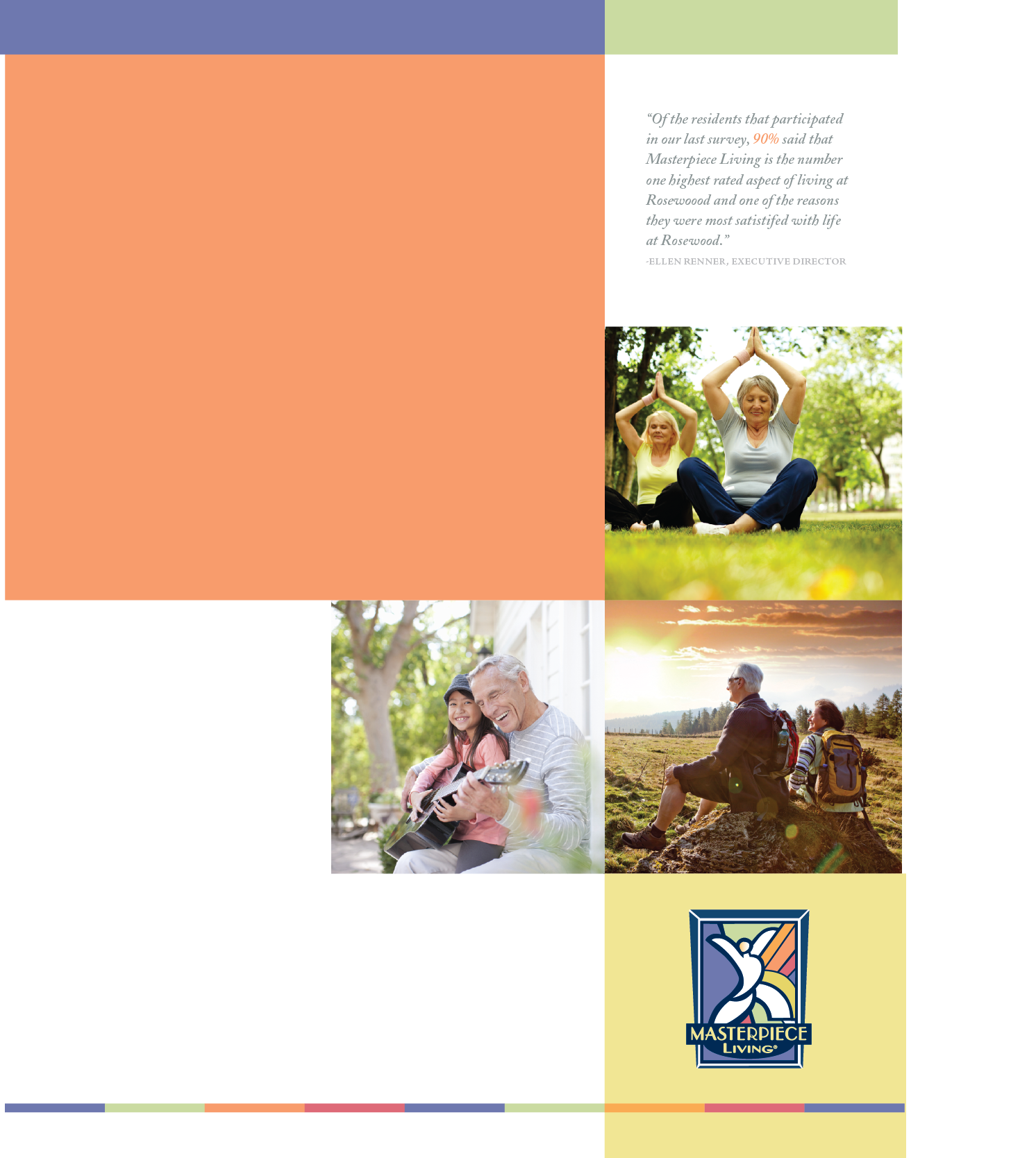 Go to mymasterpieceliving.com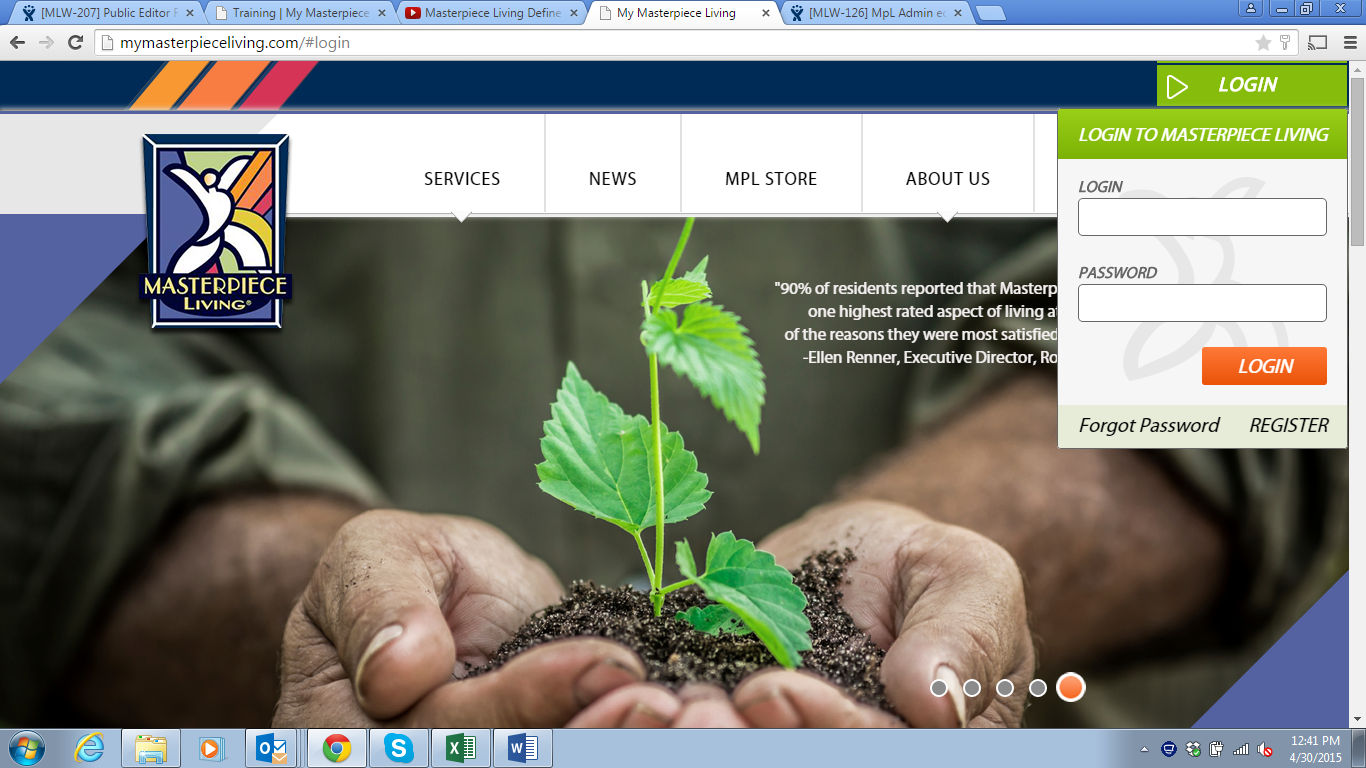 On the top right corner, click the green “LOGIN” box. The box will expand. At the bottom of the box, click “REGISTER”. Enter your community code: ________________ Fill in the required fields and click register at the bottom left side of the page. Once you register, the website will prompt you to login.Upon logging in, click on “My Reviews & Feedback Reports” under My Tools.Click “Take Review”.Once you complete your Outreach Lifestyle Review, click “View Report” to access your Feedback Report. Please contact your Masterpiece Living Coordinator or email Masterpiece Living at mpl@mymasterpieceliving.com with additional questions. 